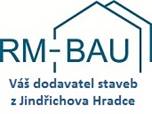 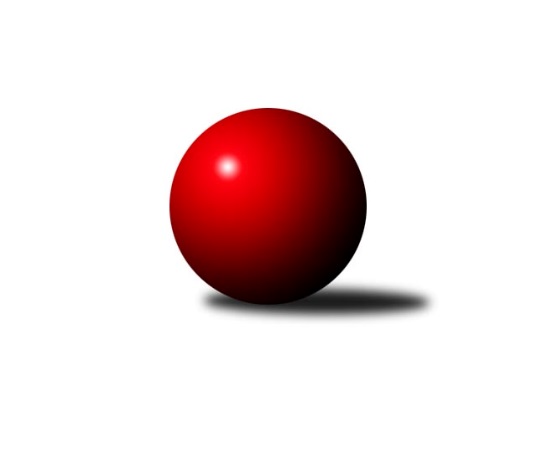 Č.14Ročník 2019/2020	16.2.2020Nejlepšího výkonu v tomto kole: 1655 dosáhlo družstvo: TJ Slovan Jindřichův Hradec BOkresní přebor Jindřichova Hradce 2019/2020Výsledky 14. kolaSouhrnný přehled výsledků:TJ Slovan Jindřichův Hradec B	- TJ Nová Včelnice B	6:0	1655:1535	7.0:1.0	13.2.TJ Centropen Dačice F	- TJ Kunžak D	6:0	1632:1520	6.0:2.0	13.2.TJ Kunžak C	- TJ Centropen Dačice G		dohrávka		18.2.Tabulka družstev:	1.	TJ Centropen Dačice G	13	11	0	2	60.0 : 18.0 	71.0 : 33.0 	 1626	22	2.	TJ Nová Včelnice B	14	7	0	7	44.0 : 40.0 	55.5 : 56.5 	 1581	14	3.	TJ Centropen Dačice F	14	7	0	7	42.0 : 42.0 	60.0 : 52.0 	 1537	14	4.	TJ Kunžak C	13	6	0	7	34.5 : 43.5 	47.5 : 56.5 	 1542	12	5.	TJ Slovan Jindřichův Hradec B	14	6	0	8	38.5 : 45.5 	49.0 : 63.0 	 1524	12	6.	TJ Kunžak D	14	4	0	10	27.0 : 57.0 	45.0 : 67.0 	 1580	8Podrobné výsledky kola:	 TJ Slovan Jindřichův Hradec B	1655	6:0	1535	TJ Nová Včelnice B	Martin Novák	 	 190 	 220 		410 	 1:1 	 390 	 	196 	 194		Tereza Tyšerová	Stanislav Koros	 	 209 	 206 		415 	 2:0 	 400 	 	205 	 195		Jiří Hembera	Jaroslav Vrzal	 	 205 	 201 		406 	 2:0 	 361 	 	171 	 190		František Hána	Marie Škodová	 	 199 	 225 		424 	 2:0 	 384 	 	186 	 198		Martin Kovalčíkrozhodčí: vedoucí družstevNejlepší výkon utkání: 424 - Marie Škodová	 TJ Centropen Dačice F	1632	6:0	1520	TJ Kunžak D	Miloš Veselý	 	 227 	 202 		429 	 2:0 	 392 	 	198 	 194		Marcela Chramostová	Stanislav Musil	 	 188 	 190 		378 	 2:0 	 344 	 	182 	 162		Stanislava Kopalová	Pavel Holzäpfel	 	 194 	 196 		390 	 1:1 	 388 	 	219 	 169		Radek Burian	Jiří Matouš	 	 226 	 209 		435 	 1:1 	 396 	 	183 	 213		Jiří Brátrozhodčí: Vedoucí družstevNejlepší výkon utkání: 435 - Jiří MatoušPořadí jednotlivců:	jméno hráče	družstvo	celkem	plné	dorážka	chyby	poměr kuž.	Maximum	1.	Vladimír Klíma 	TJ Nová Včelnice B	428.22	299.9	128.3	5.6	3/4	(477)	2.	Kabelková Iveta 	TJ Centropen Dačice G	423.11	291.0	132.1	6.8	4/4	(471)	3.	Dana Kopečná 	TJ Kunžak D	416.13	284.8	131.3	8.9	4/4	(453)	4.	Ivan Baštář 	TJ Centropen Dačice G	415.58	286.3	129.3	8.0	4/4	(479)	5.	Marcela Chramostová 	TJ Kunžak D	408.87	290.3	118.6	9.3	4/4	(452)	6.	Jiří Matouš 	TJ Centropen Dačice F	407.54	288.1	119.4	9.6	4/4	(435)	7.	Pavel Holzäpfel 	TJ Centropen Dačice F	406.57	284.5	122.1	7.3	3/4	(442)	8.	Tereza Tyšerová 	TJ Nová Včelnice B	399.00	283.5	115.5	9.0	4/4	(453)	9.	Stanislav Koros 	TJ Slovan Jindřichův Hradec B	397.86	274.8	123.1	9.2	4/4	(459)	10.	Jovana Vilímková 	TJ Kunžak C	397.80	280.8	117.1	11.4	4/4	(434)	11.	Jiří Brát 	TJ Kunžak D	396.40	279.3	117.1	9.9	3/4	(432)	12.	Martin Novák 	TJ Slovan Jindřichův Hradec B	395.83	280.8	115.0	10.5	4/4	(422)	13.	Martin Kovalčík 	TJ Nová Včelnice B	392.40	279.0	113.5	10.9	4/4	(429)	14.	Jiří Kačo 	TJ Slovan Jindřichův Hradec B	391.90	285.5	106.4	12.4	4/4	(462)	15.	Jiří Hembera 	TJ Nová Včelnice B	391.42	274.8	116.6	10.8	4/4	(429)	16.	Radek Burian 	TJ Kunžak D	387.83	273.8	114.1	9.3	4/4	(439)	17.	Marie Škodová 	TJ Slovan Jindřichův Hradec B	387.32	281.7	105.6	12.1	4/4	(424)	18.	Eva Fabešová 	TJ Centropen Dačice G	386.75	275.1	111.7	8.8	4/4	(441)	19.	Zdeněk Správka 	TJ Kunžak C	386.04	274.7	111.3	8.0	4/4	(407)	20.	Libuše Hanzalíková 	TJ Kunžak C	384.93	270.9	114.0	11.4	4/4	(410)	21.	František Hána 	TJ Nová Včelnice B	380.13	268.0	112.2	9.7	4/4	(427)	22.	Miloš Veselý 	TJ Centropen Dačice F	380.11	270.1	110.0	11.1	3/4	(429)	23.	Marie Kudrnová 	TJ Kunžak C	377.74	275.4	102.4	13.3	3/4	(409)	24.	Marie Zoubková 	TJ Kunžak C	376.25	273.7	102.6	10.9	4/4	(403)	25.	Stanislava Kopalová 	TJ Kunžak D	373.63	272.5	101.1	12.5	4/4	(424)	26.	Lubomír Náměstek 	TJ Centropen Dačice F	373.13	270.0	103.1	11.7	4/4	(422)	27.	Jaroslav Vrzal 	TJ Slovan Jindřichův Hradec B	359.63	264.5	95.2	13.8	4/4	(406)	28.	Pavel Terbl 	TJ Centropen Dačice F	336.63	251.1	85.5	22.5	4/4	(383)	29.	Josef Jirků 	TJ Slovan Jindřichův Hradec B	336.25	262.1	74.1	20.0	4/4	(351)		Jan Šebera 	TJ Nová Včelnice B	458.00	310.0	148.0	5.0	2/4	(501)		Tereza Křížová 	TJ Centropen Dačice G	447.00	298.0	149.0	5.0	1/4	(447)		Aneta Kameníková 	TJ Centropen Dačice G	425.50	297.8	127.8	7.8	2/4	(450)		Klára Křížová 	TJ Centropen Dačice G	404.50	277.5	127.0	4.5	2/4	(428)		Martin Kubeš 	TJ Centropen Dačice G	395.67	268.3	127.4	8.8	2/4	(452)		Stanislav Musil 	TJ Centropen Dačice F	378.00	278.0	100.0	16.0	1/4	(378)		Karel Dvořák 	TJ Slovan Jindřichův Hradec B	371.00	270.0	101.0	11.5	1/4	(379)		Milena Berková 	TJ Kunžak D	366.00	271.0	95.0	14.0	1/4	(366)		Dana Laciná 	TJ Nová Včelnice B	344.00	247.0	97.0	15.0	1/4	(344)Sportovně technické informace:Starty náhradníků:registrační číslo	jméno a příjmení 	datum startu 	družstvo	číslo startu
Hráči dopsaní na soupisku:registrační číslo	jméno a příjmení 	datum startu 	družstvo	26357	Stanislav Musil	13.02.2020	TJ Centropen Dačice F	Program dalšího kola:15. kolo18.2.2020	út	18:00	TJ Kunžak C - TJ Centropen Dačice G (dohrávka z 14. kola)	20.2.2020	čt	17:30	TJ Slovan Jindřichův Hradec B - TJ Kunžak C	20.2.2020	čt	18:00	TJ Kunžak D - TJ Nová Včelnice B	21.2.2020	pá	17:00	TJ Centropen Dačice G - TJ Centropen Dačice F	Nejlepší šestka kola - absolutněNejlepší šestka kola - absolutněNejlepší šestka kola - absolutněNejlepší šestka kola - absolutněNejlepší šestka kola - dle průměru kuželenNejlepší šestka kola - dle průměru kuželenNejlepší šestka kola - dle průměru kuželenNejlepší šestka kola - dle průměru kuželenNejlepší šestka kola - dle průměru kuželenPočetJménoNázev týmuVýkonPočetJménoNázev týmuPrůměr (%)Výkon2xJiří MatoušDačice F4351xMarie ŠkodováJin.Hradec B108.144243xMiloš VeselýDačice F4291xLibuše HanzalíkováKunžak C108.034272xLibuše HanzalíkováKunžak C4274xJiří MatoušDačice F107.334351xMarie ŠkodováJin.Hradec B4248xIvan BaštářDačice G106.0141910xIvan BaštářDačice G4191xMiloš VeselýDačice F105.854296xAneta KameníkováDačice G4156xStanislav KorosJin.Hradec B105.85415